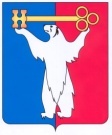 АДМИНИСТРАЦИЯ ГОРОДА НОРИЛЬСКАКРАСНОЯРСКОГО КРАЯПОСТАНОВЛЕНИЕ31.03.2021                                              г. Норильск                                             № 117О внесении изменений в постановление Администрации города Норильска 
от 21.10.2019 № 494В соответствии с Федеральным законом от 06.10.2003 № 131-ФЗ «Об общих принципах организации местного самоуправления в Российской Федерации», Федеральным законом от 28.12.2009 № 381-ФЗ «Об основах государственного регулирования торговой деятельности в Российской Федерации», Постановлением Правительства РФ от 29.09.2010 № 772 «Об утверждении Правил включения нестационарных торговых объектов, расположенных на земельных участках, в зданиях, строениях и сооружениях, находящихся в государственной собственности, в схему размещения нестационарных торговых объектов», Приказом министерства сельского хозяйства и торговли Красноярского края  от 27.09.2018 № 555-о «Об установлении Порядка разработки и утверждения схемы размещения нестационарных торговых объектов органами местного самоуправления муниципальных образований Красноярского края», руководствуясь статьей 43 Устава муниципального образования город Норильск,ПОСТАНОВЛЯЮ:Внести в Порядок внесения изменений в схему размещения нестационарных торговых объектов на территории муниципального образования город Норильск, утвержденный постановлением Администрации города Норильска от 21.10.2019 № 494 (далее – Порядок), следующие изменения:1.1.   Пункт 1.2 Порядка изложить в следующей редакции:«1.2. Порядок определяет правила включения, исключения нестационарных торговых объектов из Схемы, а также внесения иных изменений, касающихся содержания Схемы (тип нестационарных торговых объектов, их площадь, вид реализуемой продукции и пр.), за исключением приведения Схемы в соответствие с законодательством Российской Федерации и Красноярского края (далее -  внесение изменений в Схему).Включение в Схему нестационарных торговых объектов, расположенных на земельных участках, в зданиях, строениях и сооружениях, находящихся в государственной собственности (в федеральной собственности или в собственности субъекта Российской Федерации), осуществляется в соответствии с Правилами включения нестационарных торговых объектов, расположенных на земельных участках, в зданиях, строениях и сооружениях, находящихся в государственной собственности, в схему размещения нестационарных торговых объектов, утвержденными Постановлением Правительства Российской Федерации от 29.09.2010 № 772.».В пункте 1.3 Порядка:	1.2.1. Дополнить новым абзацем шестым следующего содержания: «- Правилами включения нестационарных торговых объектов, расположенных на земельных участках, в зданиях строениях, сооружениях, находящихся в государственной собственности, в схему размещения нестационарных торговых объектов, утвержденными Постановлением Правительства Российской Федерации от 29.09.2010 № 772;».1.2.2. Абзацы шестой, седьмой считать абзацами седьмым, восьмым соответственно.  В пункте 2.1 Порядка:Дополнить новым подпунктом 1 следующего содержания:«1) заинтересованное лицо – хозяйствующий субъект, орган местного самоуправления муниципального образования города Норильск и его структурные подразделения, иные лица, заинтересованные во включении, исключении нестационарных торговых объектов из Схемы, внесении иных изменений в Схему;».Подпункты 1 и 2 изложить в следующей редакции:«1) уполномоченный орган - Администрация города Норильска, обеспечивающая рассмотрение заявлений заинтересованных лиц о внесении изменений в Схему, направление в органы, осуществляющие полномочия собственника имущества, заявления о включении в Схему нестационарных торговых объектов, расположенных на земельных участках, в зданиях, строениях и сооружениях, находящихся в государственной собственности (в федеральной собственности или в собственности субъекта Российской Федерации), принятие решений о подготовке изменений в Схему или об отказе во внесении изменений в Схему, а также утверждение правовых актов о внесении изменений в Схему;2) обеспечивающий орган - муниципальное казенное учреждение «Управление потребительского рынка и услуг», обеспечивающее прием заявлений заинтересованных лиц, организацию работы по рассмотрению заявлений заинтересованных лиц, передачу заявлений заинтересованных лиц на рассмотрение комиссии по размещению нестационарных торговых объектов на территории муниципального образования город Норильск, подготовку от имени уполномоченного органа заявлений в органы, осуществляющие полномочия собственника имущества, о включении в Схему нестационарных торговых объектов, расположенных на земельных участках, в зданиях, строениях и сооружениях, находящихся в государственной собственности (в федеральной собственности или в собственности субъекта Российской Федерации), подготовку проектов распоряжений Администрации города Норильска, издаваемых Главой города Норильска или иным уполномоченным им лицом, о подготовке изменений в Схему либо об отказе во внесении изменений в Схему, проектов постановлений Администрации города Норильска, издаваемых Главой города Норильска или иным уполномоченным им лицом, о внесении изменений в Схему;».1.3.3. Подпункты 1-7 считать подпунктами 2-8 соответственно.1.4. В пункте 3.2 Порядка слова «места размещения» исключить.1.5. В пункте 3.3 Порядка после слова «Исключение» слова «места размещения» исключить.1.6. В абзаце первом пункта 3.4.1, пункте 3.4.2 Порядка слова «места размещения» исключить.   1.7. В пункте 3.7 Порядка:1.7.1. В абзаце первом слова «адресных ориентиров» исключить. 1.7.2. Подпункт 6 изложить в следующей редакции:«6) в отношении НТО, предлагаемого к включению в Схему, комиссией уже принято решение о возможности его включения в Схему;».1.7.3. Дополнить новым подпунктом 7 следующего содержания:7) отказ органа, осуществляющего полномочия собственника имущества, в согласовании включения в Схему нестационарных торговых объектов, расположенных на земельных участках, в зданиях, строениях и сооружениях, находящихся в государственной собственности (в федеральной собственности или в собственности субъекта Российской Федерации).».1.8. В абзаце первом, подпункте 2 пункта 3.7.1 Порядка слова «адресных ориентиров» исключить. 1.9. Пункт 3.8 Порядка изложить в следующей редакции:«3.8. По результатам рассмотрения заявления и приложенных документов (при наличии) Комиссия осуществляет подготовку рекомендаций о возможности внесения изменений в Схему, невозможности внесения изменений в Схему либо о необходимости подготовки от имени уполномоченного органа заявления в органы, осуществляющие полномочия собственника имущества, о включении в Схему НТО, расположенных на земельных участках, в зданиях, строениях и сооружениях, находящихся в государственной собственности (в федеральной собственности или в собственности субъекта Российской Федерации) (далее - рекомендации Комиссии), которые указываются в протоколе Комиссии, в порядке и срок, установленный правовым актом Администрации города Норильска, изданным Главой города Норильска или уполномоченным им лицом.». 1.10. Пункт 3.9 Порядка изложить в следующей редакции:   «3.9. Обеспечивающий орган не позднее рабочего дня, следующего за днем поступления ему протокола Комиссии, на основании рекомендаций Комиссии осуществляет подготовку проекта распоряжения Администрации города Норильска, издаваемого Главой города Норильска или иным уполномоченным им лицом (далее - распоряжение), о подготовке изменений в Схему либо об отказе во внесении изменений в Схему  и направляет его на утверждение в порядке, установленном Регламентом Администрации города Норильска, за исключением случаев, предусмотренных подпунктом 3.9.1 Порядка.Распоряжение подлежит утверждению в срок не позднее трех рабочих дней с момента его поступления в уполномоченный орган.».1.11. Дополнить Порядок новыми пунктами 3.9.1, 3.9.2 следующего содержания:  «3.9.1. В отношении НТО, расположенных на земельных участках, в зданиях, строениях и сооружениях, находящихся в государственной собственности (в федеральной собственности или в собственности субъекта Российской Федерации), обеспечивающий орган не позднее рабочего дня, следующего за днем поступления ему протокола Комиссии, осуществляет подготовку от имени уполномоченного лица заявления о включении в Схему НТО, расположенных на земельных участках, в зданиях, строениях и сооружениях, находящихся в государственной собственности (в федеральной собственности или в собственности Красноярского края), и передает его в уполномоченный орган для подписания и дальнейшего направления в органы, осуществляющие полномочия собственника  имущества.    Уполномоченный орган направляет заявление о включении в Схему нестационарных торговых объектов, расположенных на земельных участках, в зданиях, строениях и сооружениях, находящихся в государственной собственности (в федеральной собственности или в собственности Красноярского края), в срок не позднее 5-ти рабочих дней с даты поступления от обеспечивающего органа в органы, осуществляющие полномочия собственника имущества. О направлении заявления на согласование в орган, осуществляющий полномочия собственника имущества, обеспечивающий орган уведомляет заявителя в срок не позднее 5-ти рабочих дней с даты направления заявления путем направления соответствующего письма за подписью руководителя обеспечивающего органа заявителю посредством почтового отправления (в случае подачи заявления лично или посредством почтового отправления) либо на адрес электронной почты (в случае подачи заявления в электронной форме).3.9.2. Обеспечивающий орган не позднее рабочего дня, следующего за днем поступления ему решения органа, осуществляющего полномочия собственника имущества, о согласовании включения НТО в Схему осуществляет подготовку проекта распоряжения, издаваемого Главой города Норильска или иным уполномоченным им лицом (далее – распоряжение) о подготовке изменений в Схему и направляет его на утверждение в порядке, установленном Регламентом Администрации города Норильска. В случае поступления решения органа, осуществляющего полномочия собственника имущества, об отказе в согласовании включения НТО в схему обеспечивающий орган не позднее рабочего дня, следующего за днем поступления ему решения, осуществляет подготовку проекта распоряжения об отказе во внесении изменений в Схему и направляет его на утверждение в порядке, установленном Регламентом Администрации города Норильска. Распоряжение подлежит утверждению в срок не позднее трех рабочих дней с момента его поступления в уполномоченный орган.».1.12. В абзаце втором пункта 3.10 Порядка после слов «и у иных должностных лиц» дополнить словами «, направления уполномоченным органом заявления в органы, осуществляющие полномочия собственника имущества, о включении в Схему нестационарных торговых объектов, расположенных на земельных участках, в зданиях, строениях и сооружениях, находящихся в государственной собственности (в федеральной собственности или в собственности субъекта Российской Федерации),».2. Приложение к Порядку изложить в редакции согласно приложению к настоящему постановлению. 3. Опубликовать настоящее постановление в газете «Заполярная правда» и разместить его на официальном сайте муниципального образования город Норильск.4. Настоящее постановление вступает в силу после его официального опубликования в газете «Заполярная правда».Глава города Норильска                                                                                     Д.В. КарасевПриложение к постановлению Администрации города Норильска от 31.03.2021 № 117Приложениек Порядку внесения измененийв схему размещения нестационарных торговых объектов на территориимуниципального образованиягород Норильск, утвержденномуПостановлением Администрации города Норильска от 21.10.2019 № 494Рекомендуемая форма заявленияо включении нестационарного торгового объекта в схему размещения нестационарных торговых объектовна территории муниципального образования город Норильск                                      Кому ________________________________                                                 (должность, фамилия,                                                     имя, отчество                                              (при наличии) руководителя                                                обеспечивающего органа)                                      От __________________________________                                                    (фамилия, имя,                                                отчество (при наличии)/                                                  полное наименование                                                   юридического лица)                                      Юридический адрес:                                      _____________________________________                                              (для юридического лица)                                      Почтовый адрес:                                      _____________________________________                                      Контактные данные:                                      телефон: ____________________________                                      E-mail: _____________________________Прошу  включить  в схему размещения нестационарных торговых объектов натерритории  муниципального  образования  город  Норильск  нестационарный торговый объект:1)  тип нестационарного торгового объекта (павильон, киоск, передвижнаяторговая точка, другое): ____________________________________________________2) адресный ориентир расположения НТО ________________________________________________________________________________________________________3)   местоположение   предполагаемого  к  размещению  НТО  относительноадресного ориентира: ________________________________________________________________________________________________________________________________4)  количество  НТО  по  адресному  ориентиру,  подлежащему включению вСхему:____________________________________________________________________5)  площадь  земельного  участка,  здания,  строения, сооружения или их части, занимаемую НТО: __________________________________________________________6) площадь торгового объекта:__________________________________________7)    вид    деятельности    (торговля   продовольственными   и   (или) непродовольственными  товарами,  общественное  питание),  специализация НТО (при ее наличии): _______________________________________________________________8) планируемые сроки размещения торгового объекта: _____________________.Приложение:   графическое  изображение  (схема)  места  размещения  НТО  по предлагаемому для включения адресному ориентиру (при наличии)«__» ____________ ____ г. ___________   ___________________________________                         (дата)             (подпись)              (расшифровка)